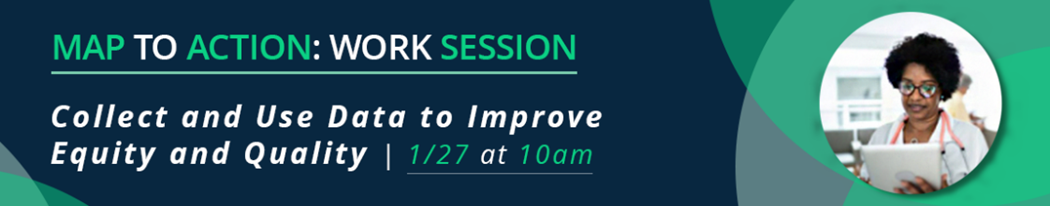 This session will focus on two themes that reflect the data recommendations in the Maternity Action Plan (MAP):As you prepare for this session, and immediately after, please share the following with us:File  Save the completed document and email to bhanson@njhcqi.orgYour contributions to improving MIH across New Jersey are fundamental. Join us on Friday, March 3 for our in-person convening. Let’s continue today’s conversation and discover opportunities for collaboration between other key stakeholders in our state and nationwide.MAP RecommendationsWork Session Theme and DiscussionImprove data collection and reporting.Collecting and accessing timelier, more aligned data across the perinatal periodUse maternal health data in quality improvement, payment models, and public reporting to improve equity and quality.Collecting and using patient reported data for meaningful improvementYour Name and Organization:Our current and upcoming work on this topic includes:We are interested in work on this topic in the future: Yes, as a participant Yes, as a leader Uncertain NoIn order to move this work forward, we need access to: Other partners, including:Potential PartnerPotential PartnerPotential Partner Convening and collaborating opportunities  Training and education  Funding: ____________________________________ Other: ________________________________________________